Відповідно до наказу Департаменту науки і освіти Харківської обласної державної адміністрації від 09.10.2014 №409  “Про проведення І етапу та підготовку до ІІ етапу V Міжнародного мовно-літературного конкурсу учнівської та студентської молоді імені Тараса Шевченка в професійно-технічних навчальних закладах Харківської області у 2014/2015 навчальному році”, листа Науково-методичного центру професійно-технічної освіти 
у Харківській області від 10.11.2014  № 01-388, Положення про Міжнародний мовно-літературний конкурс учнівської та студентської молоді імені Тараса Шевченка, затвердженим Постановою Кабінету Міністрів України від 01.06.2011 №571, Листа Міністерства освіти і науки України від 26.09.14 №1/9-493 “Про проведення V Міжнародного мовно-літературного конкурсу учнівської та студентської молоді імені Тараса Шевченка” базовими дисциплінами Конкурсу є українська мова та література.Згідно наказу Департаменту науки і освіти Харківської обласної державної адміністрації від 09.10.2014 №409  НАКАЗУЮ:1. Організувати та провести в ліцеї перший етап V Міжнародного мовно-літературного конкурсу учнівської та студентської молоді імені Тараса Шевченка відповідно до рекомендацій НМЦ ПТО у Харківській області (Додаток 1).Відповідальні: заст. директора з НР Чупова В.В., викладач української мови та літератури Ошурко Н.О.З 11.11.2014 по 21.11.20142. Затверджую склад оргкомітету і журі першого етапу Конкурсу (Додаток 2).3. Членам оргкомітету розробити завдання першого етапу змагань для учнів ліцею, розглянути їх на засіданні методичної комісії та надати мені на затвердження.Відповідальні: заст. директора з НР Чупова В.В., викладач української мови та літератури Ошурко Н.О., голова МК Фартушна І.О.До 13.11.20144. Для перевірки конкурсних робіт розробити критерії їх оцінювання.Відповідальні: викладач української мови та літератури Ошурко Н.О.До 13.11.20145. Подати звіт та протоколи проведення першого етапу V Міжнародного мовно-літературного конкурсу учнівської та студентської молоді імені Тараса Шевченка у 2014/2015 навчальному році, а також письмовий аналіз виконання учнями завдань (типові помилки, завдання, які викликали складності під час виконання) до Науково-методичного центру професійно-технічної освіти у Харківській області.Відповідальні: заст. директора з НР Чупова В.В., методист Балугян Т.В.До 10.12.20146. Надати до НМЦ ПТО заявку на участь переможців першого етапу Конкурсу  у другому (обласному) етапі Конкурсу, якій  відбудеться 17 грудня 2014 року на базі ДПТНЗ «Центр професійно-технічної освіти № . Харкова» (вул.Тимурівців, 37) - беруть участь по одній особі з числа учнів І,ІІ та ІІІ курсів.Відповідальні: заст. директора з НР Чупова В.В., методист Балугян Т.В.До 10.12.20147. Контроль за виконанням даного наказу покласти на заст. директора з НР Чупову В.В.В. о. директора Ізюмськогопрофесійного ліцею 							О.В.СоловейПогоджено: юрисконсульт      					І.В.ЧерніковПідготувала: Жерліцина А.М.З наказом ознайомлені:Чупова В.В.________Балугян Т.В._______Ошурко Н.О._______Фартушна І.О.______Додаток 1до наказу від10.11.2014 №251 Рекомендації НМЦ ПТО у Харківської областіщодо проведення першого та другого етапів V Міжнародного мовно-літературного конкурсу учнівської та студентської молоді імені Тараса Шевченка у 2014/2015 навчальному роціОрганізація виконання учнями конкурсних завдань1.1. 	Згідно з наказом Департаменту науки і освіти Харківської обласної державної адміністрації від 09.10.2014 №409  “Про проведення І етапу та підготовку до ІІ етапу V Міжнародного мовно-літературного конкурсу учнівської та студентської молоді імені Тараса Шевченка в професійно-технічних навчальних закладах Харківської області у 2014/2015 навчальному році” у конкурсі беруть участь по одній особі з числа учнів І,ІІ та ІІІ курсів від кожного ПТНЗ.1.2. 	Початок виконання завдань другого етапу Конкурсу о 10.00.1.3 	Учні І, ІІ та ІІІ курсів виконують завдання 3 астрономічні години.1.4. 	За партою розміщується один учасник Конкурсу(якщо це можливо).1.5. 	Згідно з Положенням про Міжнародний мовно-літературний конкурс учнівської та студентської молоді імені Тараса Шевченка, затвердженим Постановою Кабінету Міністрів України від 01.06.2011 №571, Листа Міністерства освіти і науки України від 26.09.14 №1/9-493 “Про проведення V Міжнародного мовно-літературного конкурсу учнівської та студентської молоді імені Тараса Шевченка” базовими дисциплінами Конкурсу є українська мова та література.1.6 	Завдання для кожного курсу складається з двох творчих завдань:1-го твору з мови та 1-го твору з літератури.Орієнтовні види завдань: творча робота на заплановану тему на вибір. Для кожної паралелі окремо вказується тема твору. Творчі роботи можуть передбачати теми, пов’язані, зокрема з культурою, мораллю, духовними цінностями українського народу, які сприяють об’єднанню, формують почуття патріотизму, оптимізму й віри в щасливе майбуття Української держави, про яку мріяв і писав у своїх творах Шевченко.Творчі роботи оцінюються відповідно до їхньої специфіки з урахуванням складності, обсягу, важливості у визначенні рівня комплексної мовно-літературної підготовленості учасників, спираючись на критерії оцінювання навчальних досягнень учнів. Учасники конкурсу мають продемонструвати мовну грамотність, здатність до критичного мислення, фахового аналізу мовно-літературного та культурно-історичного матеріалу, а також творчі здібності знавців української мови і літератури, володіння художнім словом, що дасть можливість віднайти майбутніх поетів, мовознавців, прозаїків, талановитих митців слова. Обсяг і рівень складності конкурсних завдань повинні забезпечити можливість якнайповнішого розкриття особистості, інтелектуальних можливостей та творчих здібностей учнів.Для перевірки конкурсних робіт необхідно розробити критерії їх оцінювання, що полегшить роботу членів журі та процес оцінювання.Звертаємо увагу на те, що учням не дозволяється користуватися додатковою літературою (посібниками, довідниками, словниками, текстами художніх творів і статей тощо).Завдання першого етапу змагань для учнів професійно-технічних навчальних закладів розробляють відповідні комісії цих навчальних закладів.Організація перевірки конкурсних робіт.2.1. 	До складу журі входять фахівці з української мови та літератури.2.2. 	Голова журі або представник організаційного комітету шифрує конкурсні роботи після того, як зібрані всі роботи учнів певного курсу; віддає їх членам журі для перевірки. Тільки після того, як перевірено всі роботи певної паралелі, проводиться їх дешифрування і заноситься відповідний запис до протоколів.2.3. 	Учень кожного курсу максимально може набрати 24 бали (по 12 за кожний твір).2.4. 	Конкурсні роботи (твори) слід перевіряти, дотримуючись вимог до перевірки письмових робіт (підкреслювати помилки і виносити відповідні позначки на поля: орфографічні – І, пунктуаційні – V, граматичні – Г, лексичні – Л, стилістичні – Ст), поданих у чинних Програмах з української мови та літератури. Необхідно звернути увагу на охайність; виправлення підкреслювати хвилястою лінією, знижувати сумарну кількість балів за брудні, з великою кількістю виправлень роботи.2.5. 	Оцінки (бали) за мовне оформлення змісту кожного твору виставляються також відповідно до критеріїв оцінювання, визначених у чинних програмах.2.6. 	У кожній паралелі визначаються переможці (І,ІІ,ІІІ місце).2.7. 	Склад оргкомітету і журі першого етапу Конкурсу затверджуються керівниками навчальних закладів.2.8. 	Роботи учасників другого етапу Конкурсу зберігаються у Науково-методичному центрі ПТО у Харківській області протягом року.Організація звітності та подання документації для участі у другому (обласному) етапі Конкурсу3.1. 	Наголошуємо, що до 10.12.2014 року необхідно подати звіти та протоколи проведення першого етапу V Міжнародного мовно-літературного конкурсу учнівської та студентської молоді імені Тараса Шевченка у 2014/2015 навчальному році, а також письмовий аналіз виконання учнями завдань (типові помилки, завдання, які викликали складності під час виконання).3.2. 	Другий (обласний) етап Конкурсу відбудеться 17 грудня 2014 року на базі ДПТНЗ «Центр професійно-технічної освіти № . Харкова» (вул.Тимурівців, 37)Додаток 2до наказу від10.11.2014 №251 ЗАТВЕРДЖУЮВ.О. директора Ізюмськогопрофесійного ліцею_____О.В. Соловей10.11.2014Склад оргкомітету першого етапу КонкурсуV Міжнародного мовно-літературного конкурсу учнівської та студентської молоді імені Тараса Шевченка у 2014/2015 навчальному роціСклад журі першого етапу КонкурсуV Міжнародного мовно-літературного конкурсу учнівської та студентської молоді імені Тараса Шевченка у 2014/2015 навчальному роціЗаступник директора з НР                                 В.В. Чупова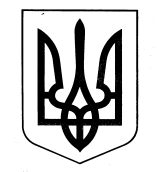 ІЗЮМСЬКИЙ ПРОФЕСІЙНИЙ ЛІЦЕЙН  А  К  А  ЗІЗЮМСЬКИЙ ПРОФЕСІЙНИЙ ЛІЦЕЙН  А  К  А  ЗІЗЮМСЬКИЙ ПРОФЕСІЙНИЙ ЛІЦЕЙН  А  К  А  ЗІЗЮМСЬКИЙ ПРОФЕСІЙНИЙ ЛІЦЕЙН  А  К  А  З  10.11. 2014                 м. Ізюм                              м. Ізюм                       № 251Про проведення першого та другого етапів V Міжнародного мовно-літературного конкурсу учнівської та студентської молоді імені Тараса Шевченка у 2014/2015 навчальному роціПро проведення першого та другого етапів V Міжнародного мовно-літературного конкурсу учнівської та студентської молоді імені Тараса Шевченка у 2014/2015 навчальному році№ з/пПІБ педпрацівникаПосада1.Чупова В.В.- голова оргкомітетузаст. директора з НР2.Ошурко Н.О.- член оргкомітетувикладач української мови та літератури3.Сухомлин А.С. - член оргкомітетувикладач світової літератури4.Фартушна І.О. – член оргкомітетуголова МК5.Балугян Т.В.- член оргкомітетуметодист№ з/пПІБ педпрацівникаПосада1.Колесник Л.В. – голова журідиректор ліцею2.Чупова В.В.- член журізаст. директора з НР3.Ошурко Н.О.- член журівикладач української мови та літератури4.Сухомлин А.С. - член журівикладач світової літератури